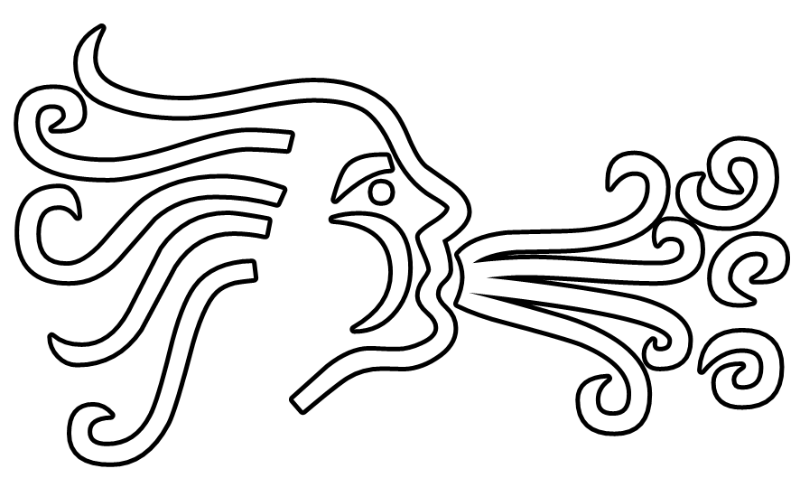 Warum kühlt ein Luftzug?Lena und Hendrik sitzen im Klassenzimmer und schwitzen! 
Das Thermometer zeigt 30°C. Alle stöhnen und reißen die Fenster auf. Der Lehrer betritt das Zimmer und ein heftiger Luftstoß wirbelt alle losen Arbeitsblätter durcheinander. Lena atmet auf: „Ahhh, die Zugluft tut gut!“ 
Hendrik schaut aufs Thermometer… immer noch 30°C.Warum kühlt Zugluft? Begründet eure Antwort mit zwei oder drei Sätzen.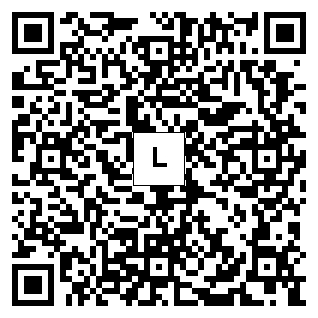 Ihr könnt versuchen, die Aufgabe ohne Benutzung der angebotenen Hilfen zu lösen. Wenn ihr fertig seid, dann vergleicht euer Ergebnis mit der Musterlösung. Dazu folgt ihr dem QR-Code links.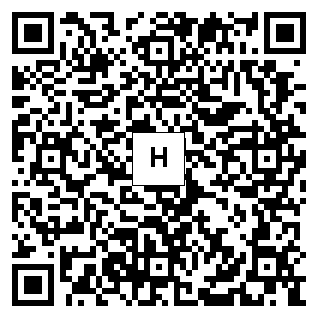 Wenn ihr die Hilfen zur Lösung der Aufgabe nutzen wollt, dann folgt dem QR-Code rechts. Erklärt euch zuerst gegenseitig die Aufgabe noch einmal in euren eigenen Worten. Klärt dabei, wie ihr die Aufgabe verstanden habt und was euch noch unklar ist.